Pre-K 1 Class Newsletter September 30, 2019Hi,This week we will center some fun activities around the new season of Fall.Last call-- popcorn orders are due by Monday, September 30th.Parent/Teacher conferences are October 23rd, 24th and 25th.  There will be a half day of school on October 23rd with an 11:30am dismissal and no school on October 24th or 25th.  Sign-up sheets for conferences will be up on the classroom board next week.The Open School will host Halloween family night at the school on October 29th from 6-7pm.  There will be games, snacks and a costume parade.  Costumes, siblings and family members are all welcome!The classroom Halloween party will be on Thursday, October 31st from 9:30-10:30 am.  I will have snack sign-up and more details on the party as the date gets closer.  Thank you!Have a great weekend! –Laura Thank you to those who brought snack this week!  Upcoming Dates:October 12th UW Big Event/Maintenance Day 8-12pmOctober 23-25  Parent/Teacher Conferences 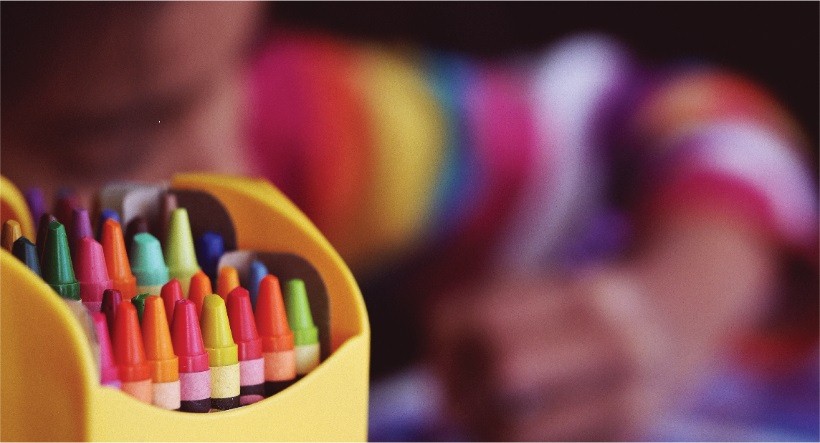 